Рожков Дмитрий и Волошина Мария – победители олимпиад и творческих конкурсов побывали на чествовании у Главы района А.В. Герасименко.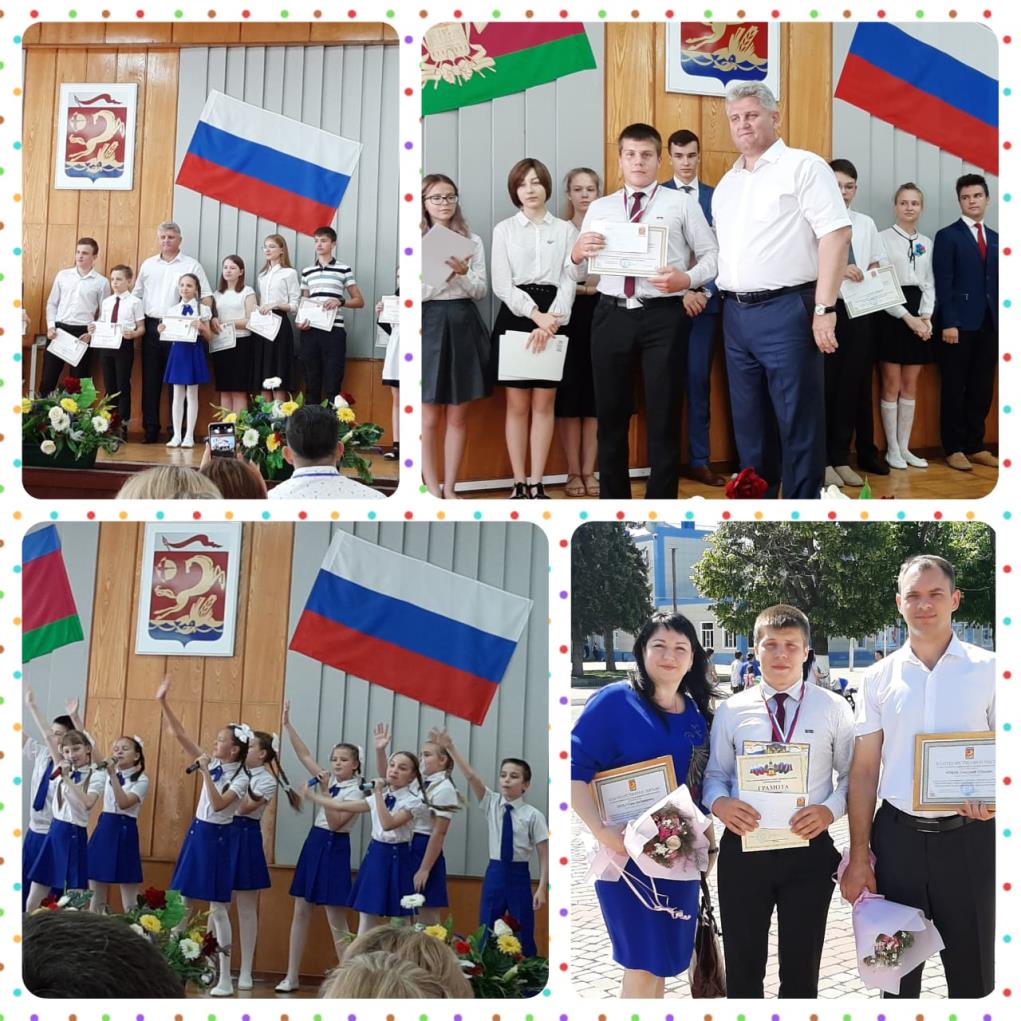 